PŘESNÝ HARMONOGRAM VÝUKY 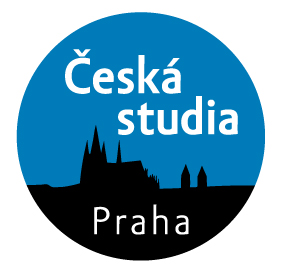 Program Česká studiaAKADEMICKÝ ROK 2019/2020: 			1. 9. 2019 – 30. 6. 2020ZIMNÍ SEMESTR 2019/2020:			1. 9. 2019 – 31. 1. 20201. 9. 2019 – 8. 9. 2019 – individuální konzultace9. 9. 2019 – registrace do programu, rozřazovací test10. 9. 2019 – 13. 9. 2019 – orientace 16. 9. 2019 – 13. 12. 2019 – výuka14. + 15. 12. 2019 – Certifikované zkoušky z češtiny s licencí ALTE (The Association of Language Testers in Europe)16. 12. 2019 – 31. 1. 2020 – individuální konzultaceLETNÍ SEMESTR 2019/2020:			1. 2. 2020 – 30. 6. 20201. 2. 2020 – 9. 2. 2020 – individuální konzultace 10. 2. 2020 – registrace do programu, rozřazovací test11. 2. 2020 – 14. 2. 2020 – orientace 17. 2. 2020 – 15. 5. 2020 – výuka16. + 17. 5. 2020 – Certifikované zkoušky z češtiny s licencí ALTE (The Association of Language Testers in Europe)18. 5. 2020 – 30. 6. 2020 – individuální konzultace